三门峡市虢国博物馆2022年度预算公开说明目 录第一部分 单位概况一 、主要职责二、 机构设置三、 部门所属预算单位构成情况第二部分 2022年度部门预算情况说明第三部分 名词解释附件： 三门峡市虢国博物馆2022年度部门预算表一、部门收支总体情况表二、 部门收入总体情况表三、 部门支出总体情况表四、 财政拨款收支总体情况表五、 一般公共预算支出情况表六、 一般公共预算基本支出情况表七、支出经济分类汇总表八、 一般公共预算“三公”经费支出情况表九、 政府性基金预算支出情况表十、 项目支出预算表十 一、部门(单位)整体绩效目标表十二、 部门预算项目绩效目标汇总表第一部分三门峡市虢国博物馆概况一、主要职能（一）机构设置情况根据职责三门峡市虢国博物馆下设六个部室，包括办公室、陈列保管部、安全保卫部、社会教育部、创建办、后勤部。   部门职责收藏保管与虢国文化有关的文物；对馆藏文物进行整理和研究；利用馆藏文物对观众进行爱国主义教育。二、部门预算构成此次预算公开为本单位预算，属于文化广电和旅游局二级预算单位，没有下属单位。第二部分2022年度部门预算情况说明一、收入支出预算总体情况说明三门峡市虢国博物馆2022年收入总计1132.03万元，支出总计1132.03万元，与2021年预算相比，收入增加186.07 万元，增长19.67 %。支出增加186.07 万元，增长19.67%。主要原因是：由于人员变动、工资调整、项目经费调整等因素。二、 收入预算总体情况说明三门峡市虢国博物馆2022年收入合计1132.03 万元，其中：一般公共预算收入 1132.03万元。政府性基金预算收入0万元；国有资本经营预算收入0万元；其他收入0万元。三、 支出预算总体情况说明三门峡市虢国博物馆2022年支出合计1132.03 万元，其中：基本支出 762.65万元，占67.37 %;项目支出369.38万元，占32.63%。四、 财政拨款收入支出预算总体情况说明三门峡市虢国博物馆2022年一般公共预算收支预算1132.03万元，政府性基金收支预算0万元。与2021年相比，一般公共预算收支预算增加186.07 万元，上升19.67%。主要原因是：由于人员变动、工资调整、项目经费调整等因素。政府性基金收支增加0万元，增长0%，主要原因：本单位未使用政府性基金预算拨款安排的支出。五、一般公共预算支出预算情况说明三门峡市虢国博物馆2022年一般公共预算支出年初预算为1132.03万元，主要用于以下方面：文化体育旅游与传媒支出979.47万元，占86.52%；社会保障和就业支出65.94万元，占5.82%；卫生健康支出44.19万元，占3.91%；住房保障支出42.43万元，占3.75%。六、一般公共预算基本支出预算情况说明三门峡市虢国博物馆2022年度一般公共预算基本支出年初预算为762.65万元。其中：人员经费736万元，占96.51%；主要包括：基本工资、津贴补贴、奖金、绩效工资、机关事业单位基本养老保险缴费、职业年金缴费、医疗保险缴费、其他社会保障缴费、住房公积金、其他工资福利支出、其他对个人和家庭的补助支出；公用经费26.65万元，占3.49%。主要包括：商品和服务支出、工会经费、其他商品和服务支出等。七、支出预算经济分类情况说明按照《财政部关于印发<支出经济分类科目改革方案>的通知》（财预【2017】98号）的要求,从2018年起全面实施支出经济分类科目改革，根据政府预算管理和部门预算管理的不同特点，分设部门预算支出经济分类科目和政府预算经济分类科目，两套科目之间保持对应关系。为适应改革要求，我单位《支出经济分类汇总表》按两套经济分类科目分别反映不同资金来源的全部预算支出。八、“三公”经费支出预算情况说明我单位2022年“三公”经费预算为2.93万元。2022年“三公”经费支出预算数较2021年持平。具体支出情况如下：（一）、因公出国（境）费预算为0万元，主要用于单位工作人员公务出国(境)的住宿费、旅费、伙食补助费、杂费、培训费等支出。2022年我单位共计安排因公出国(境)团组0个，因公出国（境）0人次。预算数较2021年增加0万元，增长0%。主要原因是：目前没有需要出国（境）的业务。（二）、公务接待费预算为0.16万元，主要用于按规定开支的各类公务接待(含外宾接待)支出。预算数较2021年持平。主要原因是：同行单位学习交流公务接待。（三）、公务用车购置及运行费预算为2.77万元，其中，公务用车购置费0万元元；公务用车运行维护费2.77万元，主要用于开展工作所需公务用车的燃料费、维修费、过路过桥费、保险费、安全奖励费用等支出。公务用车购置费预算数和公务用车运行维护费预算数较2021年持平。主要原因是：办公用车。九、政府性基金预算支出预算情况说明我单位2022年政府性基金预算拨款安排收入为0万元，支出为0万元，较上年无变化。其它重要事项的情况说明（一）机关运行经费支出情况说明三门峡市虢国博物馆2022年度机关运行经费支出预算为0万元（我单位不是行政机关，也不是参照公务员管理事业单位，没有机关运行经费支出）。（二）政府采购支出情况三门峡市虢国博物馆2022年度政府采购预算安排0万元。其中：政府采购货物预算0万元、政府采购工程预算0万元、政府采购服务预算0万元。（三）绩效目标设置情况      我单位2022年预算项目均按要求编制了绩效目标，从项目产出、项目收益、满意度等方面设置了绩效目标，综合反映项目预期完成的数量、实效、质量，预期达到的社会经济效益、可持续影响以及服务对象满意度等情况。（四）国有资产占用情况2021年期末，我单位固定资产总额1532.69万元，其中：通用设备14.02万元，家具、用具8.21万元，房屋建筑物1510.46万元，车辆0万元。其中：一般公务用车1辆；单价50万元以上通用设备0台（套），单位价值100万元以上专用设备0台（套）。（五）专项转移支付项目情况我单位2022年负责管理的专项转移支付项目共有0项，我单位将按照《预算法》等有关规定，积极做好项目分配前期准备工作，在规定的时间内向财政部门提出资金分配意见，根据有关要求做好项目申报公开等相关工作。第三部分名词解释一、财政拨款收入：是指市级财政当年拨付的资金；包括一般公共预算拨款、政府性基金预算拨款、国有资本经营预算拨款。二、财政专户管理资金：是指缴入财政专户、实行专项管理的高中以上学费、住宿费、高校委托培养费、函大、电大、夜大及短训班培训费等教育收费。三、事业收入：是指事业单位开展专业活动及辅助活动所取得的收入，不包括教育收费。四、事业单位经营收入：是指事业单位在专业业务活动及其辅助活动之外开展非独立核算经营活动取得的收入。五、其他收入：是指部门取得的除“财政拨款”、“事业收入”、“事业单位经营收入”等以外的收入。六、用事业基金弥补收支差额：是指事业单位在当年的“财政拨款收入”、“事业收入”、“经营收入”和“其他收入”不足以安排当年支出的情况下，使用以前年度积累的事业基金（即事业单位以 前各年度收支相抵后，按国家规定提取、用于弥补以后年度收支差 额的基金）弥补当年收支缺口的资金。七、基本支出：是指为保障机构正常运转、完成日常工作任务所必需的开支，其内容包括人员经费和日常公用经费两部分。八、项目支出：是指在基本支出之外，为完成特定的行政工作任务或事业发展目标所发生的支出。九、“三公”经费：是指纳入市级财政预算管理，部门使用财政拨 款安排的因公出国（境）费、公务用车购置及运行费和公务接待费。其中，因公出国（境）费反映单位公务出国（境）的住宿费、旅 费、伙食补助费、杂费、培训费等支出；公务用车购置及运行费反映单位公务用车购置费及租用费、燃料费、维修费、过路过桥费、保险费、安全奖励费用等支出：公务接待费反映单位按规定开支的各类公务接待（含外宾接待）支出。十、机关运行经费：是指为保障行政单位（含参照公务员法管理的事业单位）运行用于购买货物和服务的各项资金，包括办公及印刷费、邮电费、差旅费、会议费、福利费、日常维修费及一般设备购置费、办公用房水电费、办公用房取暖费、办公用房物业管理费、公务用车运行维护费以及其他费用。附件：三门峡市虢国博物馆2022年度部门预算表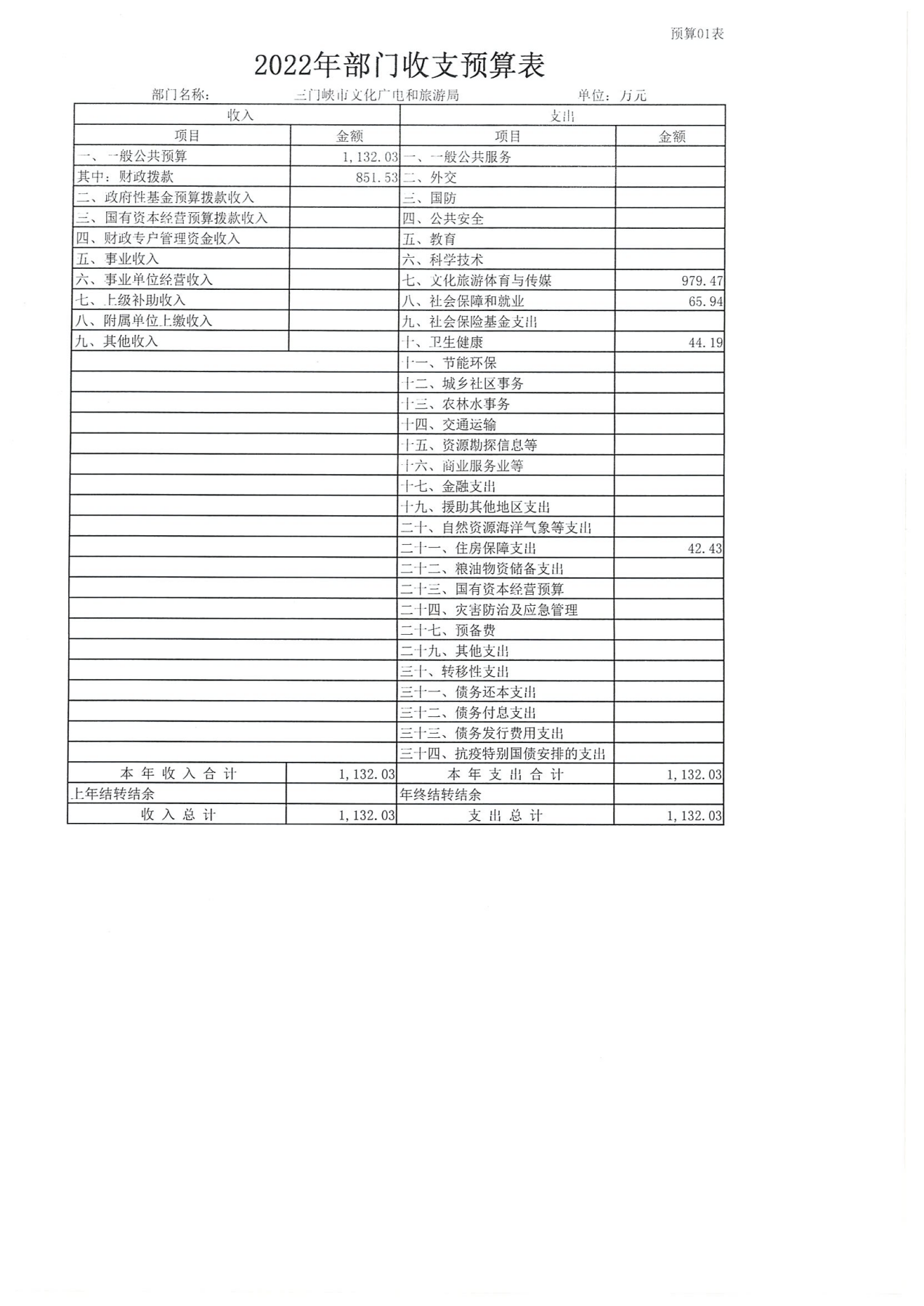 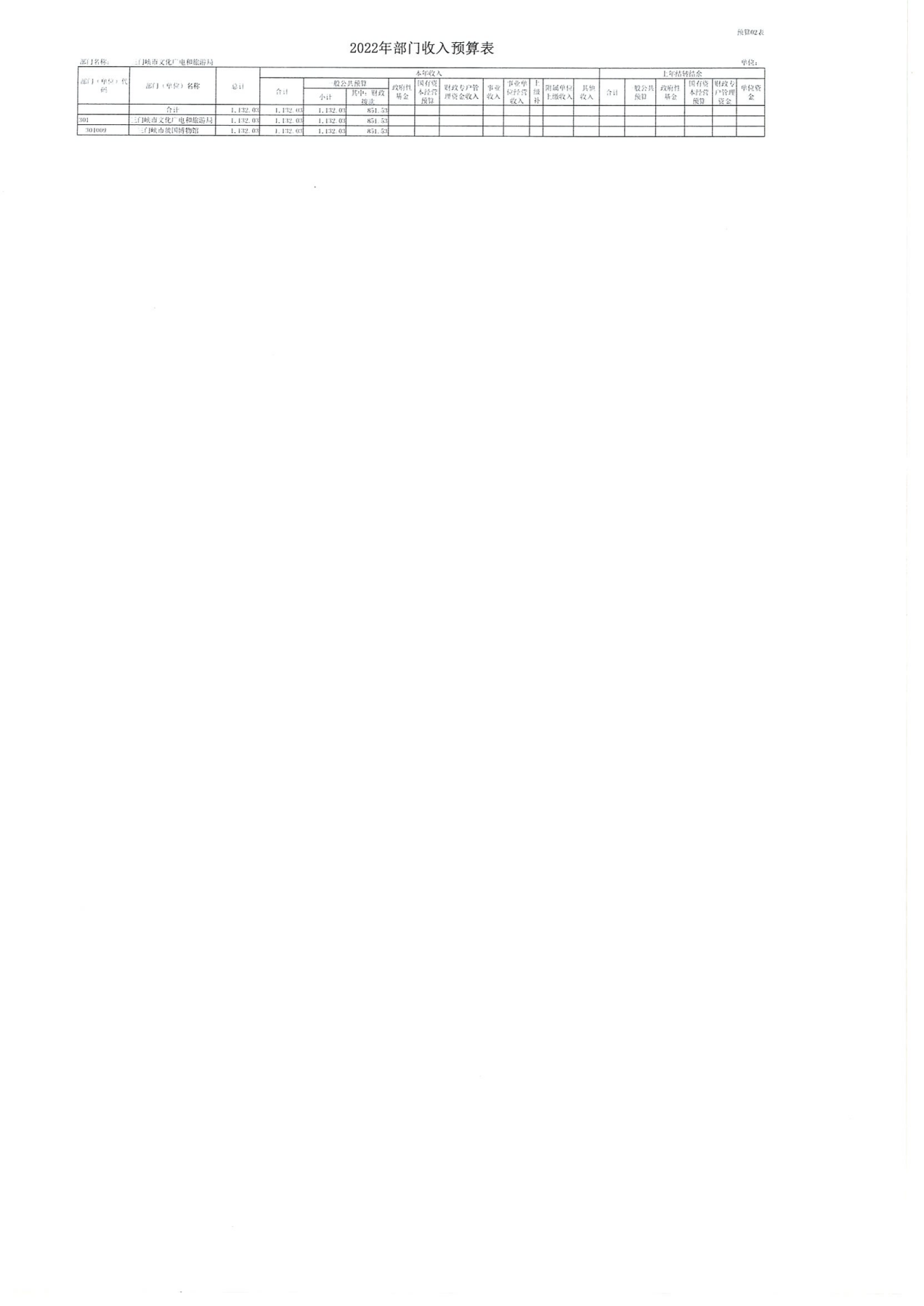 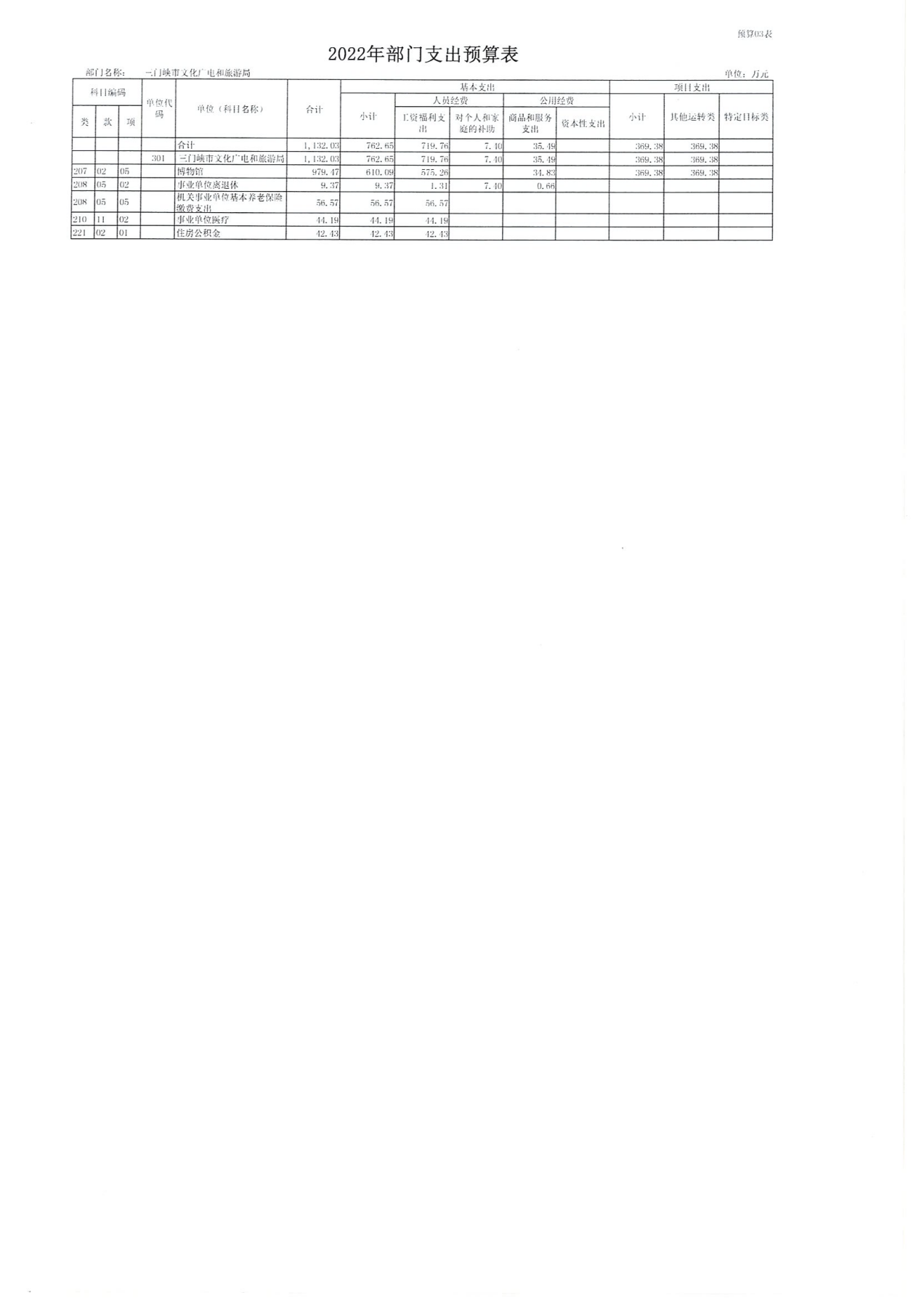 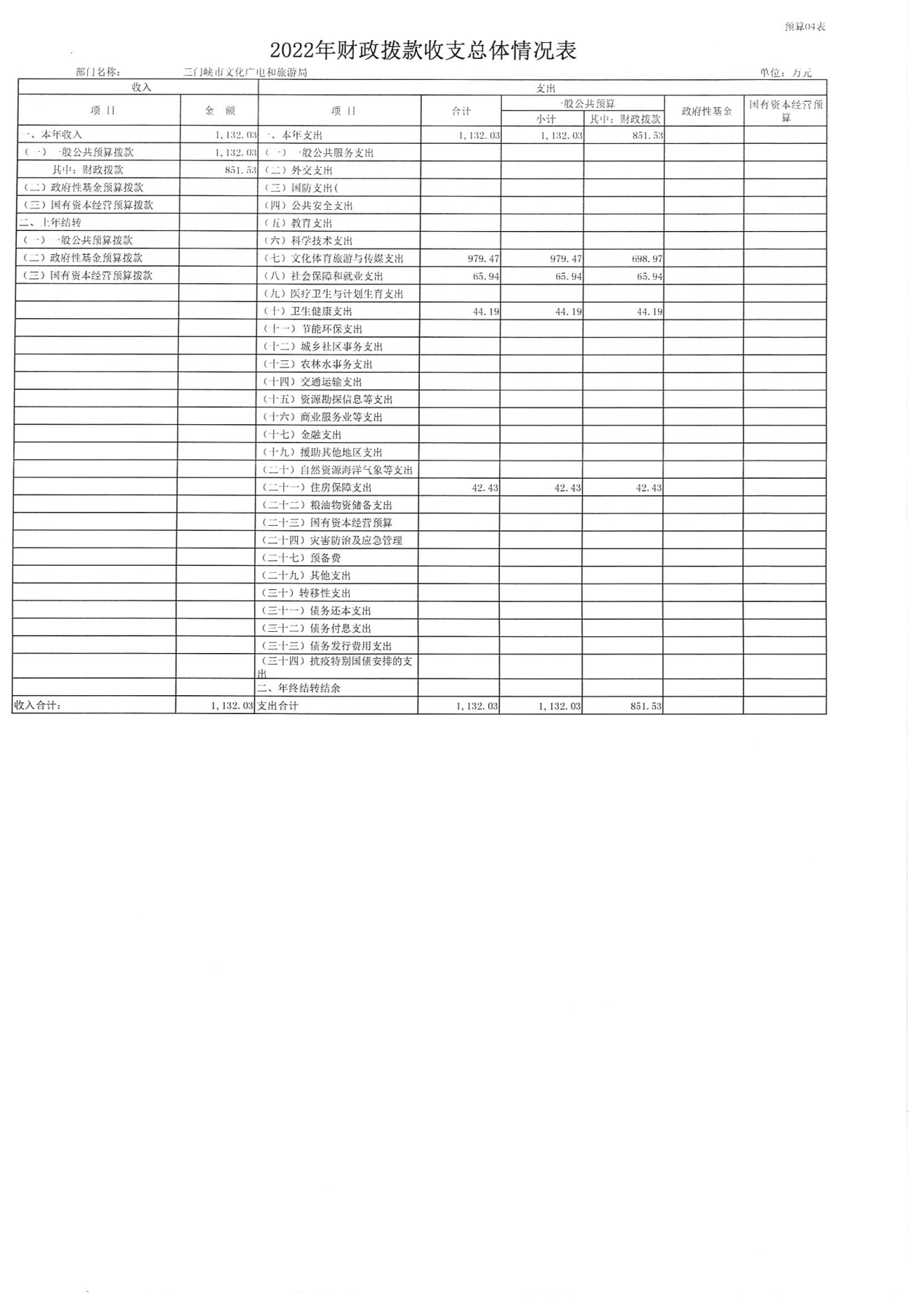 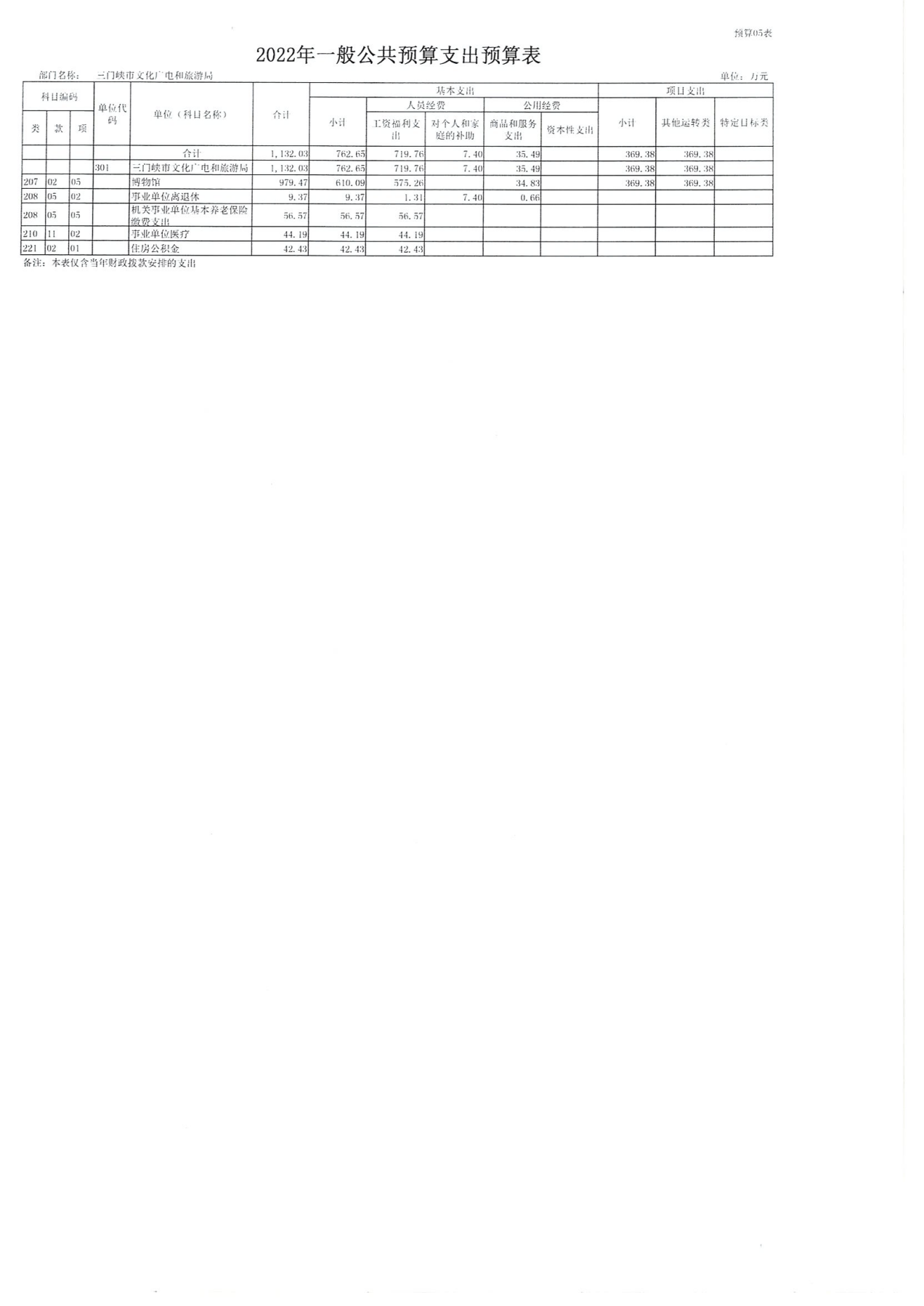 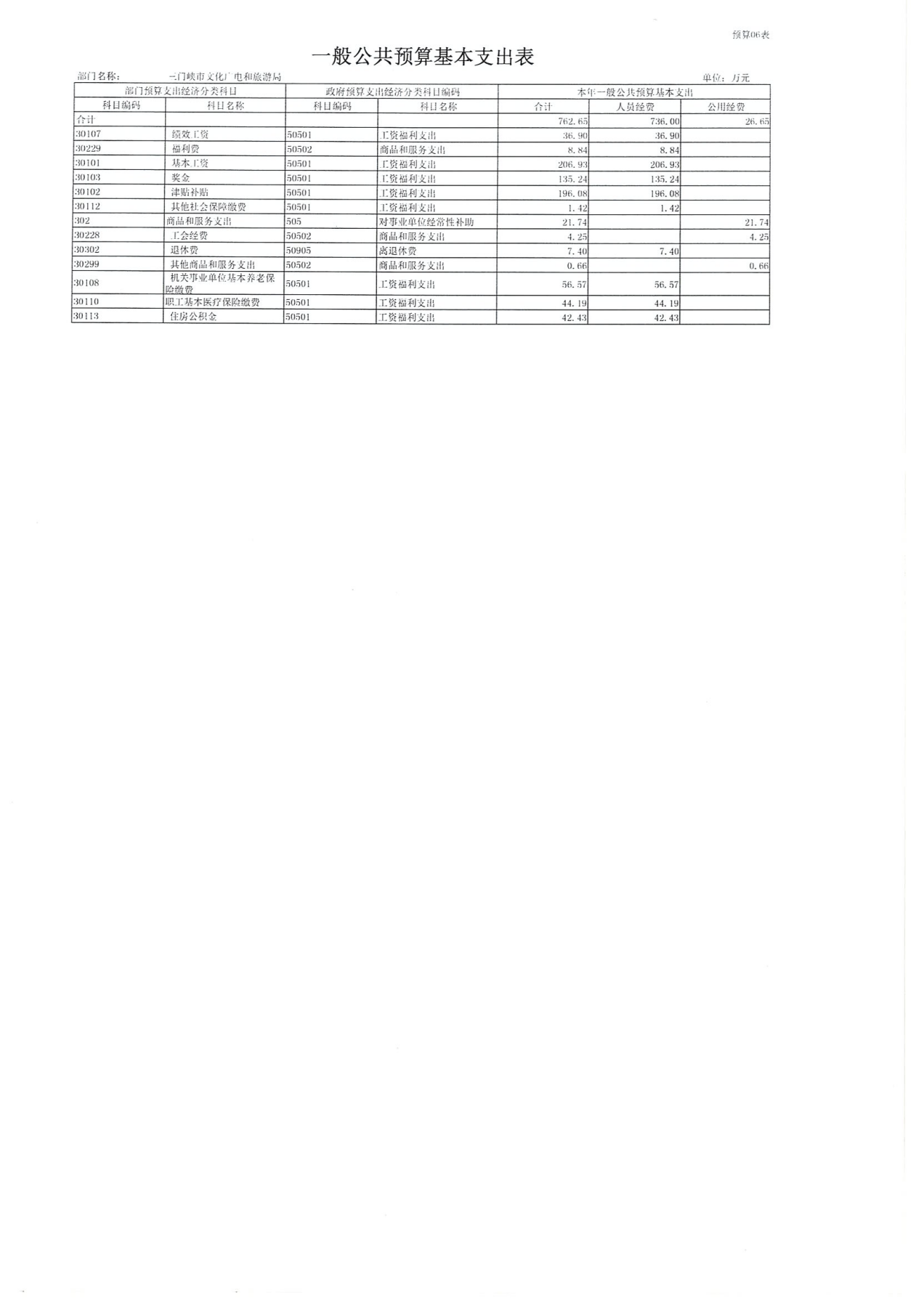 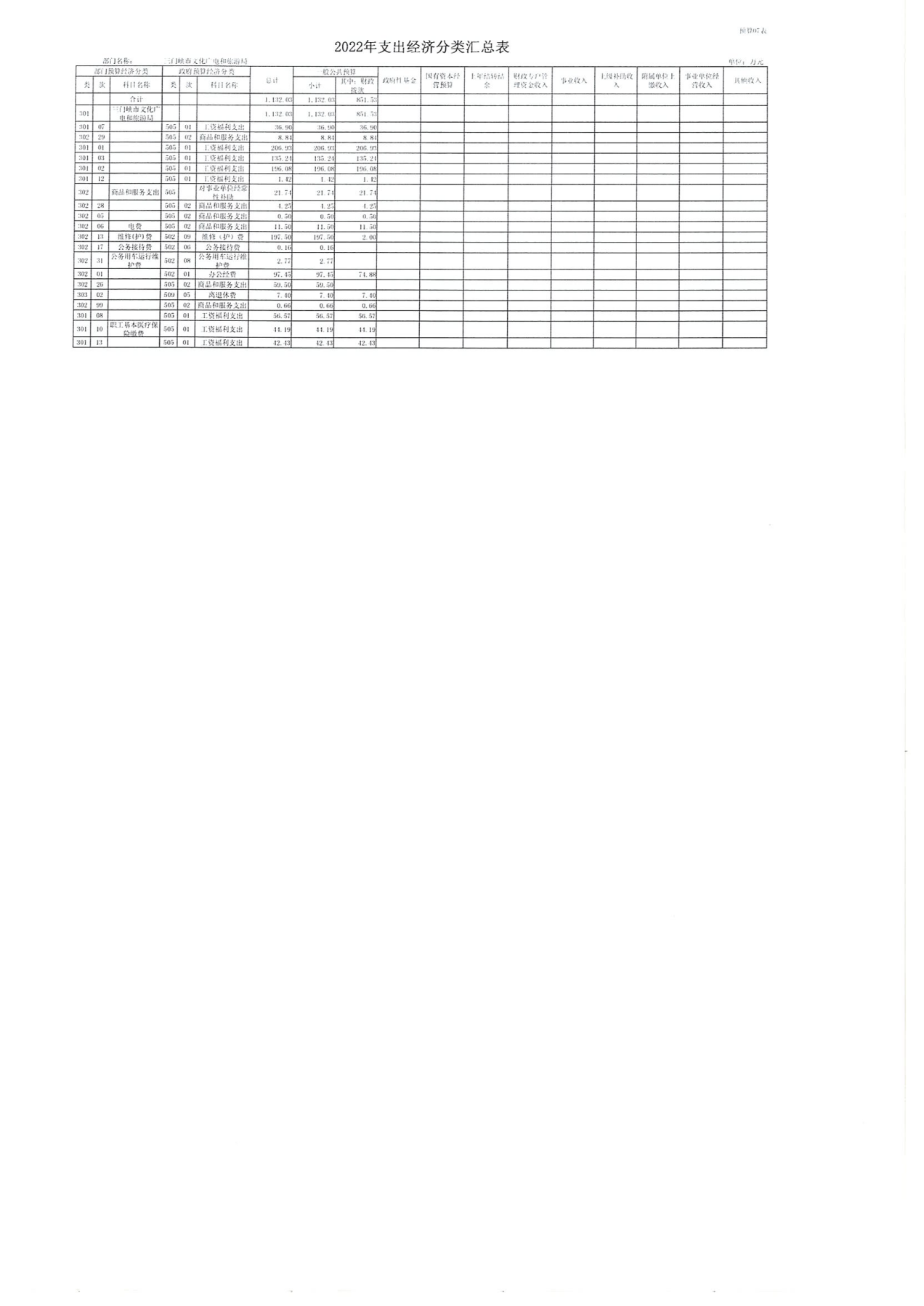 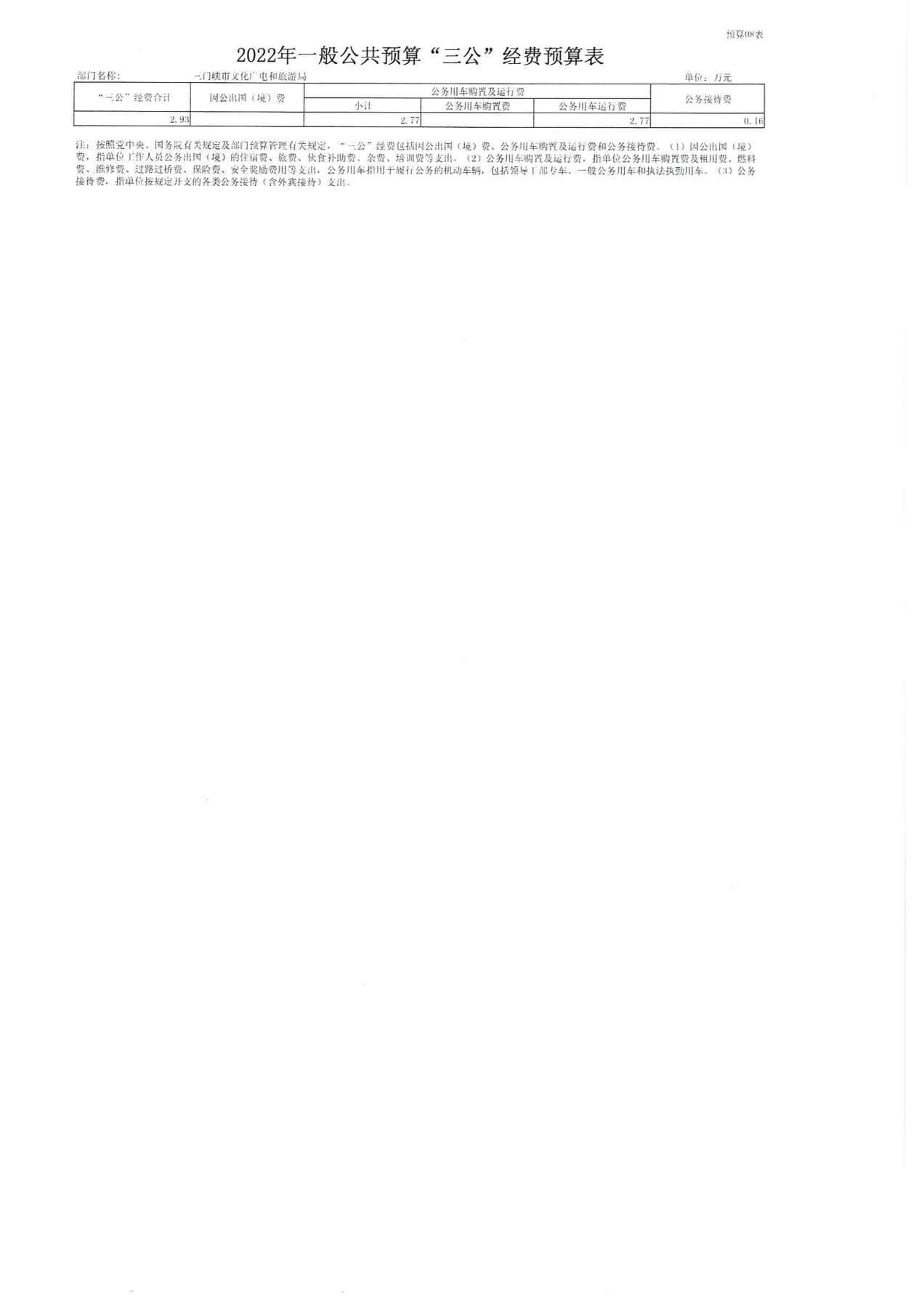 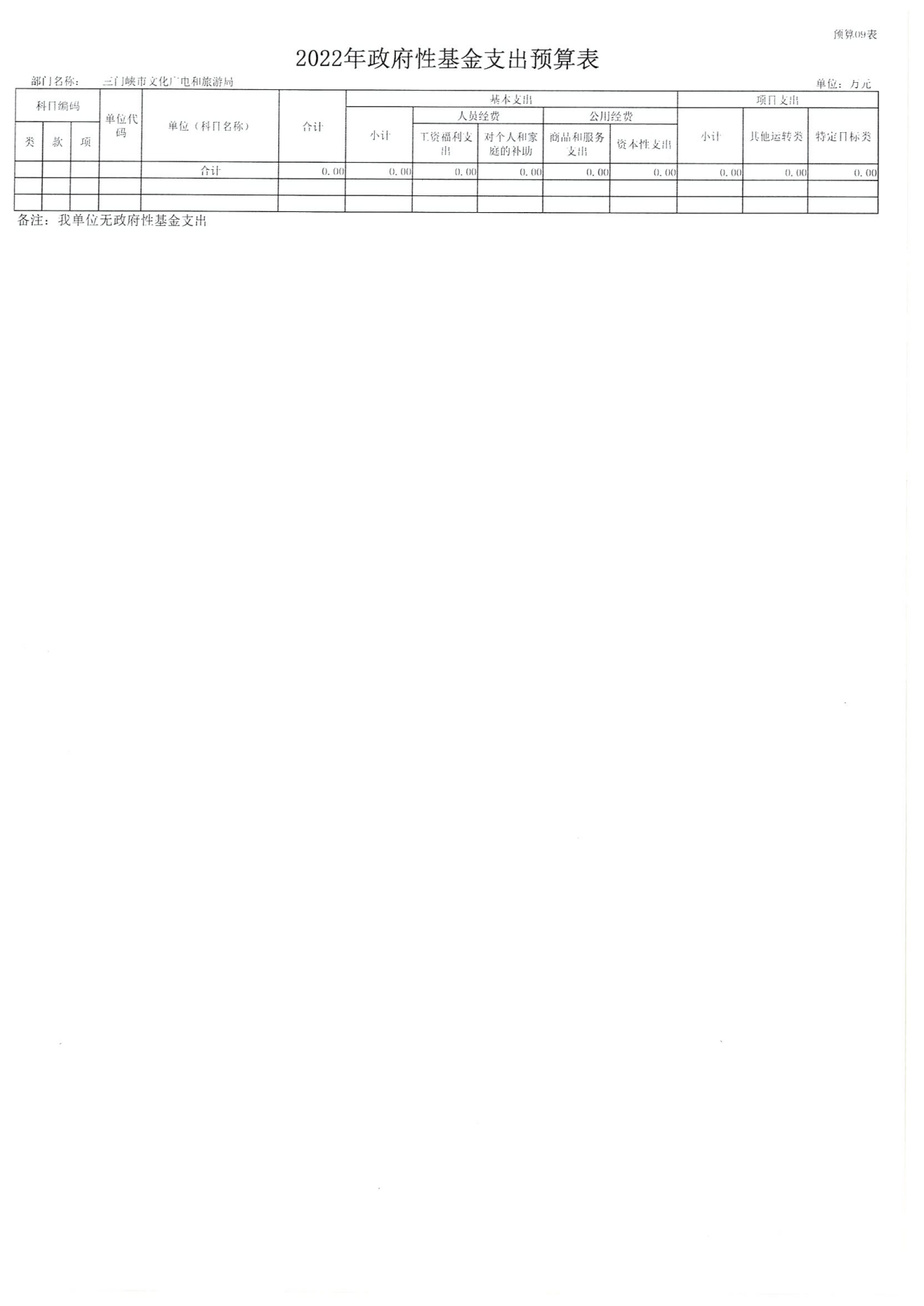 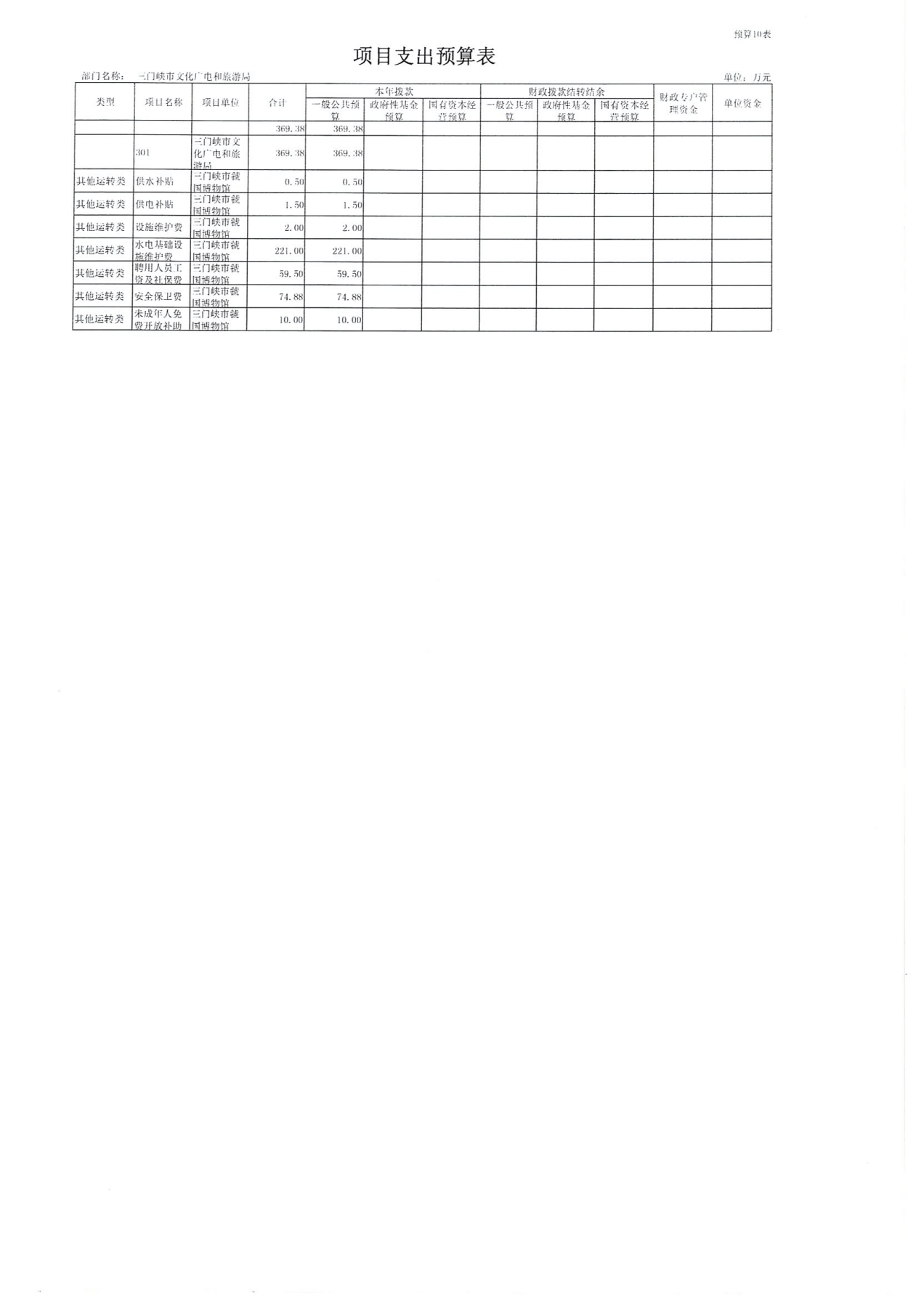 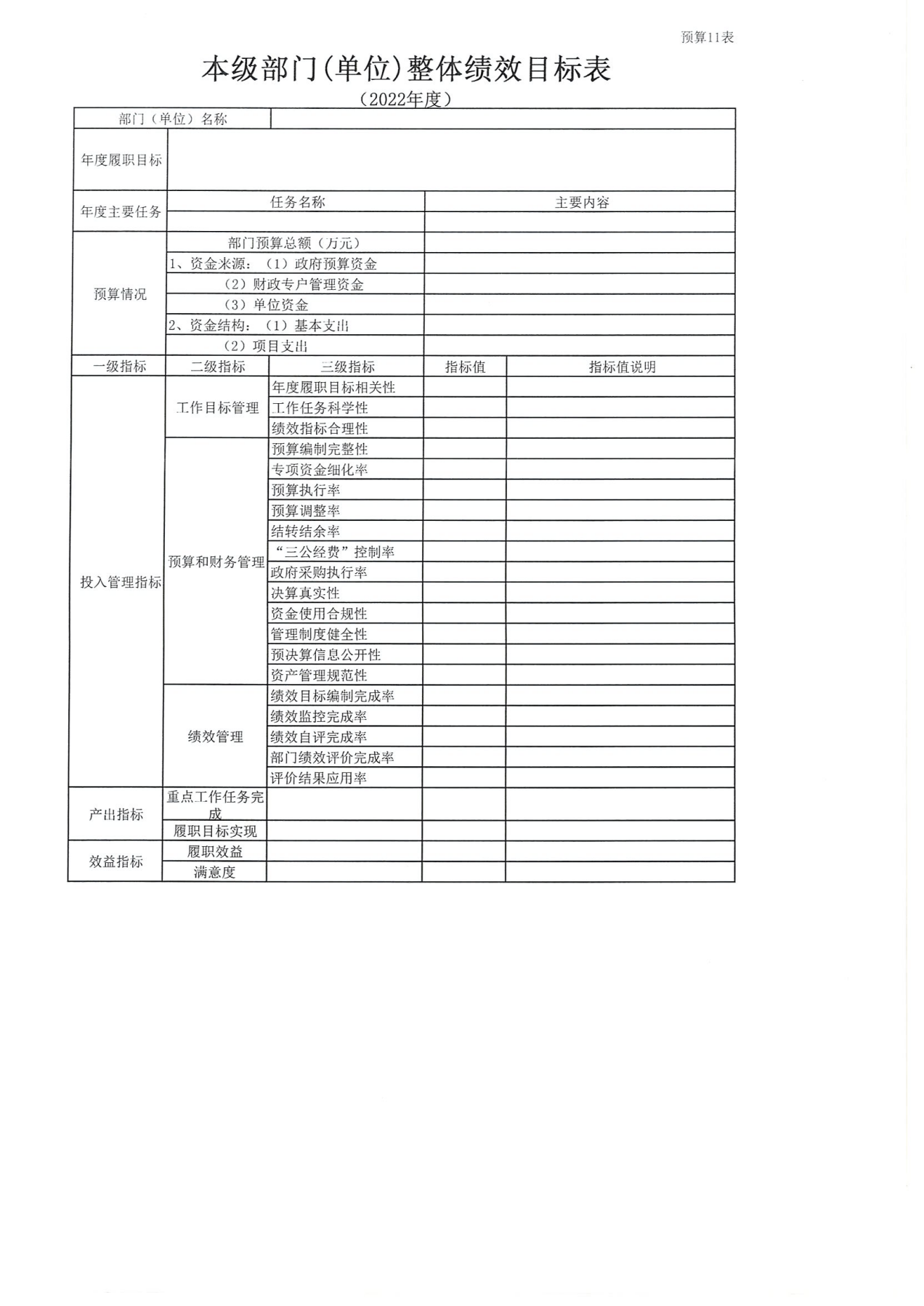 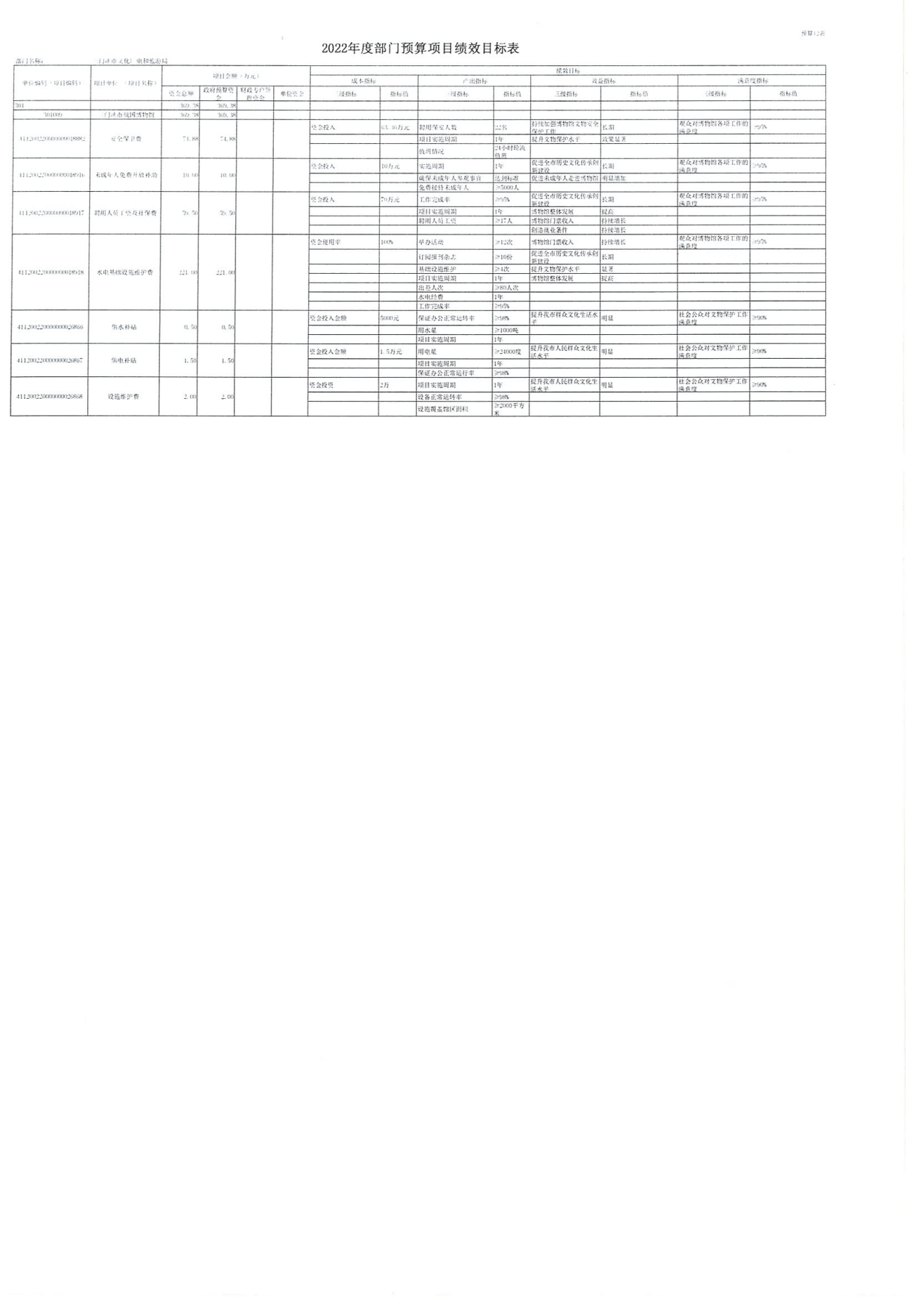 